Załącznik nr 1.2ROPS-II.052.2.25.2020                                                          	   Kielce, dnia 30.10.2020 r.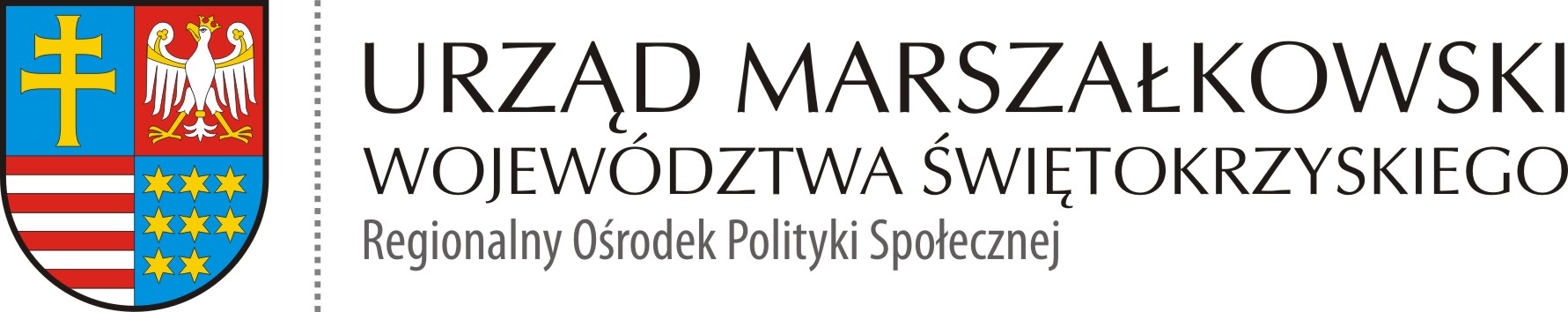 Część II - Zakup i dostawa sprzętu rehabilitacyjnego i medycznego w ramach projektu socjalnego – gmina Oksa/powiat jędrzejowskiZakup i dostawa sprzętu rehabilitacyjnego i medycznego dla osób/grup/rodzin testujących Model z terenu gminy Oksa.Zakup i dostawa  3 rowerów stacjonarnych do ćwiczeń Parametry techniczne:dopuszczalna waga użytkownika do 120 kg lub wyższa,manualna regulacja oporu: 8 poziomów, ergonomiczne siedzisko regulowane w pionie i w poziomie, regulacja kąta nachylenia kierownicy, antypoślizgowe i samopoziomujące pedały z regulowanymi paskami, mechanizm oporu: magnetyczny/elektromagnetyczny,wyświetlacz z funkcjami m.in.: czas, dystans, prędkość, puls.Miejsce dostawy: gmina Oksa, miejsce zostanie wskazane przez Zamawiającego.Koszt dostawy pokrywa Wykonawca i realizuje dostawę na własne ryzyko.Termin realizacji dostawy: do 16.12.2020 r. (termin realizacji może ulec zmianie)Zakupione w ramach projektu środki muszą zostać opisane i oznakowane zgodnie                         z wytycznymi zamawiającego.WYMAGANE udokumentowanie wykonania dostawy: dokumentacja fotograficzna zakupionego w ramach projektu socjalnego sprzętu (min. 2 zdjęcia), protokół odbioru.Zakup i dostawa 4 sztuk mat masujących (4 szt.)Parametry techniczne:3 intensywności masażu akupresury do wyboru,dostępne 3 strefy masażu: do wyboru:  masaż całościowy, górna lub dolna część pleców,oddzielny masaż szyi o regulowanej wysokości,możliwość podłączenia czerwonego światła i funkcji ogrzewania,automatyczne wyłączanie po 15 minutach,odpinana, nadająca się do prania osłona szyi,pilot zdalnego sterowania w języku polskim,system mocowania do fotela/krzesła optymalna dla osób o wzroście 155 cm - 185 cm Miejsce dostawy: gmina Oksa, miejsce zostanie wskazane przez Zamawiającego.Koszt dostawy pokrywa Wykonawca i realizuje dostawę na własne ryzyko.Termin realizacji dostawy: do 16.12.2020 r. (termin realizacji może ulec zmianie)Zakupione w ramach projektu środki muszą zostać opisane i oznakowane zgodnie                         z wytycznymi zamawiającego.WYMAGANE udokumentowanie wykonania dostawy: dokumentacja fotograficzna zakupionego w ramach projektu socjalnego sprzętu (min. 2 zdjęcia), protokół odbioru.Zakup i dostawa 4 sztuk inhalatorów Parametry techniczne:zasilanie siecioweciśnienie robocze [bar]: 0,7 lub wyższemaska dla dorosłych i dla dziecinebulizator z przewodem powietrznym, ustnikszybkość nebulizacji [ml/min]: min. 0,3etui, kompresor, końcówka do nosaMiejsce dostawy: gmina Oksa, miejsce zostanie wskazane przez Zamawiającego.Koszt dostawy pokrywa Wykonawca i realizuje dostawę na własne ryzyko.Termin realizacji dostawy: do 16.12.2020 r. (termin realizacji może ulec zmianie)Zakupione w ramach projektu środki muszą zostać opisane i oznakowane zgodnie                         z wytycznymi zamawiającego.WYMAGANE udokumentowanie wykonania dostawy: dokumentacja fotograficzna zakupionego w ramach projektu socjalnego sprzętu (min. 2 zdjęcia), protokół odbioru.Zakup i dostawa 4 sztuk ciśnieniomierzy Parametry techniczneciśnieniomierz automatyczny na ramiępamięć pomiarówzapamiętanie daty i czasu pomiaruzakres pomiarów ciśnienia: 0-299 mmHgzakres pomiarów pulsu 40-199 uderzeń na minutędokładność pomiaru ciśnienia +/- 3 mmHgautomatyczne pompowanie i spuszczanie powietrzawyświetlacz LCD, zasilanie bateriami AA, mankiet pomiarowyMiejsce dostawy: gmina Oksa, miejsce zostanie wskazane przez Zamawiającego.Koszt dostawy pokrywa Wykonawca i realizuje dostawę na własne ryzyko.Termin realizacji dostawy: do 16.12.2020 r. (termin realizacji może ulec zmianie)Zakupione w ramach projektu środki muszą zostać opisane i oznakowane zgodnie                         z wytycznymi zamawiającego.WYMAGANE udokumentowanie wykonania dostawy: dokumentacja fotograficzna zakupionego w ramach projektu socjalnego sprzętu (min. 2 zdjęcia), protokół odbioru.Zakup i dostawa 5 sztuk lamp leczniczych SOLUX Parametry techniczne:typ Solux (Sollux) - lampa na podczerwień do użytku domowegopromiennik minimum trzy stopnie nachylenia napięcie: 220 – 240 Vpobór mocy: 150 Wżarówka 150Wrodzaj lampy: rozgrzewająca;długość fali promieniowania 780-1500 nm;wyrób medycznyMiejsce dostawy: gmina Oksa, miejsce zostanie wskazane przez Zamawiającego.Koszt dostawy pokrywa Wykonawca i realizuje dostawę na własne ryzyko.Termin realizacji dostawy: do 16.12.2020 r. (termin realizacji może ulec zmianie)Zakupione w ramach projektu środki muszą zostać opisane i oznakowane zgodnie                         z wytycznymi zamawiającego.WYMAGANE udokumentowanie wykonania dostawy: dokumentacja fotograficzna zakupionego w ramach projektu socjalnego sprzętu (min. 2 zdjęcia), protokół odbioru.Zakup i dostawa 1 sztuki platformy wibracyjnej (do użytku domowego) Parametry techniczne:ilość programów: minimum 10ilość silników: 3zakres prędkości: 1-30rodzaj wyświetlacza: LCD sterowanie: pilotdopuszczalna waga użytkownika do 120 kg lub wyższa zestaw zawierający  m.in.: platformę wibracyjną, matę masującą, matę tłumiącą, taśmy oporowe, pilotMiejsce dostawy: gmina Oksa, miejsce zostanie wskazane przez Zamawiającego.Koszt dostawy pokrywa Wykonawca i realizuje dostawę na własne ryzyko.Termin realizacji dostawy: do 16.12.2020 r. (termin realizacji może ulec zmianie)Zakupione w ramach projektu środki muszą zostać opisane i oznakowane zgodnie                         z wytycznymi zamawiającego.WYMAGANE udokumentowanie wykonania dostawy: dokumentacja fotograficzna zakupionego w ramach projektu socjalnego sprzętu (min. 2 zdjęcia), protokół odbioru.7.	Zakup i dostawa 1 sztuki fotela masującego Parametry technicznetechnika masażu: ugniatanie, uciskanie (Shiatsu), rozciąganie (wałkowanie), ugniatanie i rozciąganie, uciskanie i rozciąganieprogramy automatyczne tj.: masaż całych pleców, okolicy szyi i ramion, odcinka lędźwiowego plecówregulacja szerokości masażuustawienie miejsca masażu punktowegooparcie rozkładane do 132 stopnifunkcja pauzykąt rozkładania około 113 – 132 (bezstopniowo)pokrycie: skóra syntetycznapilot zdalnego sterowaniaczas masażu ustawiany automatycznie Miejsce dostawy: gmina Oksa, miejsce zostanie wskazane przez Zamawiającego.Koszt dostawy pokrywa Wykonawca i realizuje dostawę na własne ryzyko.Termin realizacji dostawy: do 16.12.2020 r. (termin realizacji może ulec zmianie)Zakupione w ramach projektu środki muszą zostać opisane i oznakowane zgodnie                         z wytycznymi zamawiającego.WYMAGANE udokumentowanie wykonania dostawy: dokumentacja fotograficzna zakupionego w ramach projektu socjalnego sprzętu (min. 2 zdjęcia), protokół odbioru.8.	Zakup i dostawa 1 sztuki roweru miejskiego Parametry technicznerama: stalowa/aluminiowa,rozmiar ramy [cal]: 17-18,rozmiar koła [cal]: 26-28,liczba biegów: min. 3,oświetlenie przednie i tylne bateryjne LED,pedały: platformowe,hamulec przedni i tylny,siodełko sprężynowe,wyposażenie: błotniki, bagażnik, nóżka rowerowa, koszyk na kierownicę, osłona łańcucha, dzwonekkoszyk stalowy z zapięciem typu CLICK, maksymalny udźwig  do 0,5 kg.Miejsce dostawy: gmina Oksa, miejsce zostanie wskazane przez Zamawiającego.Koszt dostawy pokrywa Wykonawca i realizuje dostawę na własne ryzyko.Termin realizacji dostawy: do 16.12.2020 r. (termin realizacji może ulec zmianie)Zakupione w ramach projektu środki muszą zostać opisane i oznakowane zgodnie                         z wytycznymi zamawiającego.WYMAGANE udokumentowanie wykonania dostawy: dokumentacja fotograficzna zakupionego w ramach projektu socjalnego sprzętu (min. 2 zdjęcia), protokół odbioru.Oczekiwane efekty: wzrost poziomu integracji w środowisku seniorów, integracji grupy seniorów z innymi grupami społecznymi, poprawa relacji rodzinnych, promocja wspólnego spędzania czasu w gronie znajomych, powstanie grup inicjatyw, wyłonienie liderów i animatorów grup.WYMAGANE zachowanie wszelkich środków bezpieczeństwa zgodnie z obowiązującymi przepisami i zaleceniami Ministerstwa Zdrowia.